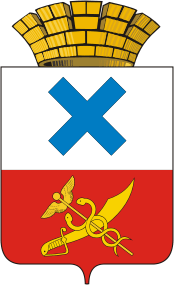 ПОСТАНОВЛЕНИЕ администрации Муниципального образованиягород Ирбитот   25 апреля  2016 года  № 555г. ИрбитОб установлении предельного уровня оплаты платежей за жилищные услуги, оказываемые  жителям города  Ирбита, которыена  общем собрании не приняли решение об установлении размера платы за содержание и ремонт жилого помещения 	В соответствии с  Жилищным кодексом Российской Федерации от 29.12.2004 года № 188-ФЗ (в редакции от 31.01.2016 № 7-ФЗ), Федеральным Законом от 6 октября 2003 года № 131-ФЗ «Об общих принципах организации местного самоуправления в Российской Федерации», постановлениями Правительства Российской Федерации от 13 августа 2006 года  № 491 «Об утверждении правил содержания общего имущества в многоквартирном доме и правил изменения размера платы за содержание и ремонт жилого помещения в случае оказания услуг и выполнения работ по управлению, содержанию и ремонту общего имущества в многоквартирном доме ненадлежащего качества и (или) с перерывами, превышающими установленную продолжительность» (в редакции от 25.12.2015 № 1434); постановлением Региональной энергетической комиссии Свердловской области  от 11.11.2015 года № 154-ПК «Об установлении тарифов на услуги по  утилизации твердых бытовых отходов обществу с ограниченной ответственностью «Урал-Сот Эко» (город Березовский),  постановлениями администрации Муниципального образования город Ирбит от 01.10.2013 г. № 2341 «Об утверждении норм накопления твердых бытовых отходов и крупногабаритного мусора в жилищном фонде города Ирбита» и от  25.04.2016 года № 554 «Об установлении  индивидуальных  тарифов  на услуги  по   вывозу  твердых и жидких отходов для организаций коммунального комплекса  Муниципального образования город Ирбит; Постановлением Правительства Свердловской области от 01.10.2015 № 875-ПП «О внесении изменений в постановление Правительства Свердловской области от 01.10.2014  № 833-ПП «Об установлении на территории Свердловской области минимального размера взноса на капитальный ремонт общего имущества в многоквартирных домах на 2015-2017 годы, учитывая Указ Губернатора Свердловской области от 23.11.2015 № 561-УГ «Об установлении значений предельных (максимальных) индексов изменения размера вносимой гражданами платы за коммунальные услуги в муниципальных образованиях, расположенных на территории Свердловской области, на 2016 год», руководствуясь п.3 части 1 статьи 30 Устава Муниципального образования город Ирбит, администрация Муниципального образования город Ирбит ПОСТАНОВЛЯЕТ:Установить и ввести в действие с 1 июля 2016 года:1.1. Размер платежей за жилищные услуги, оказываемые  населению Муниципального образования город  Ирбит  (Приложения №  1; 1.1; 1.2).     1.2. Утвердить размеры платы за пользование жилых помещений (платы за наём), определяемые в зависимости  от потребительских качеств и степени благоустройства жилых  помещений, расположенных в  государственном или муниципальном жилищном фонде (Приложение № 2).От платы за наём  жилья  освобождаются граждане, проживающие в деревянных домах, имеющих износ более 65%, и в каменных строениях, имеющих износ более 70% при наличии справки специализированной организации о проценте износа, за исключением домов, включенных в перечень  Региональной программы капитального ремонта общего имущества в многоквартирных домах Свердловской области на 2015-2044 годы.	2. Утвердить нормативы потребления на вывоз твердых бытовых отходов для граждан, проживающих в муниципальном жилищном фонде и в частном секторе.   Норматив потребления на услуги отопления, утвержденный решением Думы Муниципального образования город Ирбит  от 26.11.2009 года № 168 «Об утверждении нормативов потребления коммунальных услуг и предельного уровня оплаты платежей за жилищные и коммунальные услуги, оказываемых населению города Ирбита в 2010 году», является действующим до утверждения нового норматива потребления постановлением Региональной энергетической комиссии Свердловской области (Приложение № 3).3. Утвердить  нормативы потребления  по вывозу жидких бытовых отходов  в жилых помещениях, оборудованных выгребными ямами  (Приложение № 4).       4. С целью  защиты малообеспеченных категорий граждан Муниципальному казенному учреждению Муниципального образования город Ирбит «Служба субсидий»:       4.1. предоставлять субсидии на оплату жилого помещения и коммунальных услуг в соответствии с действующим законодательством;       4.2. при начислении субсидий на оплату жилого помещения и коммунальных услуг соблюдать установленную максимально допустимую долю расходов граждан на оплату жилого помещения и коммунальных услуг в совокупном доходе семьи  в размере: для одиноко проживающих граждан и семей, которые имеют среднедушевой доход ниже величины прожиточного минимума, установленного в Свердловской области  – 12 процентов;для иных одиноко проживающих граждан и семей, имеющих среднедушевой доход выше величины прожиточного минимума по Свердловской области - 22 процента;         4.3. предоставлять отдельным категориям граждан, имеющим право на оказание мер социальной поддержки, компенсацию расходов на оплату жилого помещения и коммунальных услуг в соответствии с действующим законодательством.5. Руководителям управляющих  организаций жилищно-коммунального комплекса, обслуживающих муниципальный жилищный фонд, осуществлять контроль  за качеством предоставляемых услуг согласно Постановления Правительства Российской Федерации от 13 августа 2006 года № 491 «Об утверждении правил содержания общего имущества в многоквартирном доме и правил изменения размера платы за содержание и ремонт жилого помещения в случае оказания услуг и выполнения работ по управлению, содержанию и ремонту общего имущества в многоквартирном доме ненадлежащего качества и (или) с перерывами, превышающими установленную продолжительность».	6.  Рекомендовать руководителям управляющих организаций:6.1. организовать работу с жителями многоквартирных домов по вопросу включения  услуги за уборку лестничных клеток в перечень услуг и работ, необходимых для обеспечения надлежащего содержания общего имущества в доме, и оформить протокола решений общего собрания собственников помещений;6.2. с учетом голосования жителей по вопросу оказания услуги по уборке лестничных клеток, выполнить расчет по количеству  уборщиц, необходимых для выполнения указанных  работ.7. Настоящее постановление опубликовать в общественно-политической газете «Восход» и разместить на официальном  интернет - портале  администрации Муниципального образования город Ирбит.         8. Постановление администрации Муниципального образования город Ирбит  от 29 мая 2015 года № 819 «Об установлении предельного уровня оплаты платежей за жилищные услуги, оказываемые  жителям города  Ирбита, которыена  общем собрании не приняли решение об установлении размера платы за содержание и ремонт жилого помещения» признать  утратившим силу с 1 июля 2016 года.9. Контроль исполнения настоящего постановления возложить на заместителя главы администрации Муниципального образования город Ирбит А.А Борисихина.Глава Муниципального образования  город Ирбит                                                                 Г.А. Агафонов                                                                            Приложение № 1 к постановлению                                                                             администрации     МО город Ирбит                                                        от 25.04.2016 г. № 555                                                                  Приложение  № 3                                                                                 к постановлению   администрации                                                                               МО город Ирбит                                                                               от   25.04. 2016 г. № 555                                                                                                           Приложение  № 4                                                                                                                                                                                                        к постановлению   администрации                                                                              МО город Ирбит                                                                              от   25.04. 2016 г. № 555                                         Нормативы потребления по вывозу жидких бытовых отходов в жилых помещениях, оборудованных выгребными ямами, на территории Муниципального образования город ИрбитУровень оплатыза содержание общего имущества в многоквартирном доме с собственникажилого помещения и нанимателей жилых помещений по договорамсоциального найма, которые не приняли решение о выборе способауправления многоквартирным домом в Муниципальном образовании город ИрбитУровень оплатыза содержание общего имущества в многоквартирном доме с собственникажилого помещения и нанимателей жилых помещений по договорамсоциального найма, которые не приняли решение о выборе способауправления многоквартирным домом в Муниципальном образовании город ИрбитУровень оплатыза содержание общего имущества в многоквартирном доме с собственникажилого помещения и нанимателей жилых помещений по договорамсоциального найма, которые не приняли решение о выборе способауправления многоквартирным домом в Муниципальном образовании город ИрбитУровень оплатыза содержание общего имущества в многоквартирном доме с собственникажилого помещения и нанимателей жилых помещений по договорамсоциального найма, которые не приняли решение о выборе способауправления многоквартирным домом в Муниципальном образовании город ИрбитУровень оплатыза содержание общего имущества в многоквартирном доме с собственникажилого помещения и нанимателей жилых помещений по договорамсоциального найма, которые не приняли решение о выборе способауправления многоквартирным домом в Муниципальном образовании город Ирбит№    п/пВиды услугЕдиница измеренияТарифы для населения, руб.Тарифы для населения, руб.1.Платежи за содержание   жилого помещения:с НДСбез НДС1.1.Плата за содержание  общего имущества в многоквартирном доме, в том числе:  1м2 общей площади жилого помещения в месяц12,121.1.1.Ремонт конструктивных элементов жилых зданий1м2 общей площади жилого помещения в месяц3,471.1.2.Ремонт и обслуживание внутридомового инженерного оборудования1м2 общей площади жилого помещения в месяц3,701.1.3.Содержание аварийной службы1м2 общей площади жилого помещения в месяц0,951.1.4.Содержание контейнерных площадок1м2 общей площади жилого помещения в месяц0,451.1.5.Содержание и ремонт детских площадок1м2 общей площади жилого помещения в месяц0,301.1.6.Услуги Расчетно-кассового центра1м2 общей площади жилого помещения в месяц1,101.1.7.Управление многоквартирным домом1м2 общей площади жилого помещения в месяц2,151.2.Техническое обслуживание ВДГО (внутридомового газового оборудования)1м2 общей площади жилого помещения в месяц0,451.3.Плата за уборку придомовой территории 1м2 общей площади жилого помещения в месяц1,871.4.Плата за уборку помещений, входящих в состав общего имущества в многоквартирном доме1м2 общей площади жилого помещения в месяц1,991.5.Вывоз твердых бытовых отходов:с 1 человекав месяц35,261.5.1.в муниципальном жилищном фонде с учетом крупногабаритных отходов и смёта в  жилищном фонде при контейнерной системес 1 человекав месяц35,261.5.2.в частном жилищном секторе с учетом крупногабаритных отходовс 1 человекав месяц30,851.6.Тариф на услуги утилизации твердых бытовых отходов:с 1 человекав месяц10,591.6.1.в муниципальном жилищном фонде с 1 человекав месяц10,591.6.2.в частном жилищном секторе с 1 человекав месяц9,272.Плата за вывоз жидких бытовых отходовруб./м3142,232.в том числе:2. - за вывоз жидких отходовруб./м3115,922. - за обезвреживание ЖБОруб./м326,31     НОРМАТИВЫ  ПОТРЕБЛЕНИЯ ЖИЛИЩНО-КОММУНАЛЬНЫХ УСЛУГ     НОРМАТИВЫ  ПОТРЕБЛЕНИЯ ЖИЛИЩНО-КОММУНАЛЬНЫХ УСЛУГ     НОРМАТИВЫ  ПОТРЕБЛЕНИЯ ЖИЛИЩНО-КОММУНАЛЬНЫХ УСЛУГ     НОРМАТИВЫ  ПОТРЕБЛЕНИЯ ЖИЛИЩНО-КОММУНАЛЬНЫХ УСЛУГ     НОРМАТИВЫ  ПОТРЕБЛЕНИЯ ЖИЛИЩНО-КОММУНАЛЬНЫХ УСЛУГВиды  услугВиды  услугВиды  услугЕдиница измеренияНорматив потребления Виды  услугВиды  услугВиды  услугЕдиница измеренияНорматив потребления Отопление в жилых домах с централизованными системами теплоснабжения на 1 кв.м общей площади жилого помещенияОтопление в жилых домах с централизованными системами теплоснабжения на 1 кв.м общей площади жилого помещенияОтопление в жилых домах с централизованными системами теплоснабжения на 1 кв.м общей площади жилого помещенияГкал / год0,248Отопление в жилых домах с централизованными системами теплоснабжения на 1 кв.м общей площади жилого помещенияОтопление в жилых домах с централизованными системами теплоснабжения на 1 кв.м общей площади жилого помещенияОтопление в жилых домах с централизованными системами теплоснабжения на 1 кв.м общей площади жилого помещенияГкал/в месяц отопительного периода (7,5 мес.)0,033Вывоз твердых бытовых отходов на 1 человекаВывоз твердых бытовых отходов на 1 человекаВывоз твердых бытовых отходов на 1 человекаВывоз твердых бытовых отходов на 1 человекаВывоз твердых бытовых отходов на 1 человека - проживающего в благоустроенном жилищном фонде с учетом крупногабаритных отходов и смета с дворовых территорий - проживающего в благоустроенном жилищном фонде с учетом крупногабаритных отходов и смета с дворовых территорий - проживающего в благоустроенном жилищном фонде с учетом крупногабаритных отходов и смета с дворовых территорийм3 / в год1,92 - проживающего в благоустроенном жилищном фонде с учетом крупногабаритных отходов и смета с дворовых территорий - проживающего в благоустроенном жилищном фонде с учетом крупногабаритных отходов и смета с дворовых территорий - проживающего в благоустроенном жилищном фонде с учетом крупногабаритных отходов и смета с дворовых территорийм3 / в месяц0,16 - проживающего в частном секторе с учетом крупногабаритных отходов  - проживающего в частном секторе с учетом крупногабаритных отходов  - проживающего в частном секторе с учетом крупногабаритных отходов м3 / в год1,68 - проживающего в частном секторе с учетом крупногабаритных отходов  - проживающего в частном секторе с учетом крупногабаритных отходов  - проживающего в частном секторе с учетом крупногабаритных отходов м3 / в месяц0,14№ п/пНорматив потребления в жилых помещениях, куб. м в месяц на 1 человекаНорматив потребления в жилых помещениях, куб. м в месяц на 1 человекаНорматив потребления в жилых помещениях, куб. м в месяц на 1 человекаНорматив потребления в жилых помещениях, куб. м в месяц на 1 человека№ п/ппо холодному водоснабжениюпо горячему водоснабжениюПо вывозу жидких бытовых отходовПо вывозу жидких бытовых отходов134552Многоквартирные или жилые дома с централизованным холодным водоснабжением:Многоквартирные или жилые дома с централизованным холодным водоснабжением:Многоквартирные или жилые дома с централизованным холодным водоснабжением:Многоквартирные или жилые дома с централизованным холодным водоснабжением:2.1с ваннами длиной 1500-с ваннами длиной 1500-с ваннами длиной 1500-с ваннами длиной 1500-2.1.13,4603,463,462.2с ваннами сидячими длиной с ваннами сидячими длиной с ваннами сидячими длиной с ваннами сидячими длиной 2.2.13,2303,233,232.3с душами (без ванн)с душами (без ванн)с душами (без ванн)с душами (без ванн)2.3.13,1903,193,192.4без ванн и душабез ванн и душабез ванн и душабез ванн и душа2.4.13,0103,013,012.5с ваннами длиной 1500- с газоснабжениемс ваннами длиной 1500- с газоснабжениемс ваннами длиной 1500- с газоснабжениемс ваннами длиной 1500- с газоснабжением2.5.14,3604,364,362.6с ваннами сидячими длиной  с газоснабжениемс ваннами сидячими длиной  с газоснабжениемс ваннами сидячими длиной  с газоснабжениемс ваннами сидячими длиной  с газоснабжением2.6.14,1304,134,132.7без ванн и душа с газоснабжениембез ванн и душа с газоснабжениембез ванн и душа с газоснабжениембез ванн и душа с газоснабжением2.7.13,6403,643,642.8с ваннами длиной 1500- с водонагревателями на твердом топливес ваннами длиной 1500- с водонагревателями на твердом топливес ваннами длиной 1500- с водонагревателями на твердом топливес ваннами длиной 1500- с водонагревателями на твердом топливе2.8.13,9103,913,912.9с ваннами сидячими длиной  с водонагревателями на твердом топливес ваннами сидячими длиной  с водонагревателями на твердом топливес ваннами сидячими длиной  с водонагревателями на твердом топливес ваннами сидячими длиной  с водонагревателями на твердом топливе2.9.13,6803,683,682.10без ванн с водонагревателями на твердом топливебез ванн с водонагревателями на твердом топливебез ванн с водонагревателями на твердом топливебез ванн с водонагревателями на твердом топливе2.10.13,8203,823,822.11с ваннами длиной 1500- с емкостными газовыми или электрическими водонагревателямис ваннами длиной 1500- с емкостными газовыми или электрическими водонагревателямис ваннами длиной 1500- с емкостными газовыми или электрическими водонагревателямис ваннами длиной 1500- с емкостными газовыми или электрическими водонагревателями2.11.16,6106,616,612.12с ваннами сидячими длиной  с емкостными газовыми или электрическими водонагревателямис ваннами сидячими длиной  с емкостными газовыми или электрическими водонагревателямис ваннами сидячими длиной  с емкостными газовыми или электрическими водонагревателямис ваннами сидячими длиной  с емкостными газовыми или электрическими водонагревателями2.12.15,2605,265,262.13с душами (без ванн) с емкостными газовыми или электрическими водонагревателямис душами (без ванн) с емкостными газовыми или электрическими водонагревателямис душами (без ванн) с емкостными газовыми или электрическими водонагревателямис душами (без ванн) с емкостными газовыми или электрическими водонагревателями2.13.14,8104,814,812.14без ванн с емкостными газовыми или электрическими водонагревателямибез ванн с емкостными газовыми или электрическими водонагревателямибез ванн с емкостными газовыми или электрическими водонагревателямибез ванн с емкостными газовыми или электрическими водонагревателями2.14.14,2704,274,272.15с ваннами длиной 1500- с проточными газовыми или электрическими водонагревателямис ваннами длиной 1500- с проточными газовыми или электрическими водонагревателямис ваннами длиной 1500- с проточными газовыми или электрическими водонагревателямис ваннами длиной 1500- с проточными газовыми или электрическими водонагревателями2.15.17,5107,517,512.16с ваннами сидячими длиной  с проточными газовыми или электрическими водонагревателямис ваннами сидячими длиной  с проточными газовыми или электрическими водонагревателямис ваннами сидячими длиной  с проточными газовыми или электрическими водонагревателямис ваннами сидячими длиной  с проточными газовыми или электрическими водонагревателями2.16.15,7105,715,712.17без ванн с проточными газовыми или электрическими водонагревателямибез ванн с проточными газовыми или электрическими водонагревателямибез ванн с проточными газовыми или электрическими водонагревателямибез ванн с проточными газовыми или электрическими водонагревателями2.17.14,9004,904,903Многоквартирные дома коридорного или секционного типа с централизованным холодным и горячим водоснабжением: Многоквартирные дома коридорного или секционного типа с централизованным холодным и горячим водоснабжением: Многоквартирные дома коридорного или секционного типа с централизованным холодным и горячим водоснабжением: Многоквартирные дома коридорного или секционного типа с централизованным холодным и горячим водоснабжением: 3.1с общими душевымис общими душевымис общими душевымис общими душевыми3.1.12,551,674,224,223.2с душевыми по секциямс душевыми по секциямс душевыми по секциямс душевыми по секциям3.2.12,901,674,574,573.3с душевыми в жилых комнатахс душевыми в жилых комнатахс душевыми в жилых комнатахс душевыми в жилых комнатах3.3.13,101,925,025,023.4с общими ваннами длиной 1500- и душевымис общими ваннами длиной 1500- и душевымис общими ваннами длиной 1500- и душевымис общими ваннами длиной 1500- и душевыми3.4.13,452,365,815,813.5с ваннами длиной 1500- и душевыми в секциис ваннами длиной 1500- и душевыми в секциис ваннами длиной 1500- и душевыми в секциис ваннами длиной 1500- и душевыми в секции3.5.13,652,606,266,263.6с общими сидячими ваннами длиной  и душевымис общими сидячими ваннами длиной  и душевымис общими сидячими ваннами длиной  и душевымис общими сидячими ваннами длиной  и душевыми3.6.13,001,804,804,803.7с сидячими ваннами длиной  и душевыми в секциис сидячими ваннами длиной  и душевыми в секциис сидячими ваннами длиной  и душевыми в секциис сидячими ваннами длиной  и душевыми в секции3.7.13,252,075,325,323.8без ванн и душевыхбез ванн и душевыхбез ванн и душевыхбез ванн и душевых3.8.12,350,953,303,304Многоквартирные дома коридорного или секционного типа с централизованным холодным водоснабжением: Многоквартирные дома коридорного или секционного типа с централизованным холодным водоснабжением: Многоквартирные дома коридорного или секционного типа с централизованным холодным водоснабжением: Многоквартирные дома коридорного или секционного типа с централизованным холодным водоснабжением: 4.1с общими душевымис общими душевымис общими душевымис общими душевыми4.1.11,9301,931,934.2с душевыми по секциямс душевыми по секциямс душевыми по секциямс душевыми по секциям4.2.12,5602,562,564.3с душевыми в жилых комнатахс душевыми в жилых комнатахс душевыми в жилых комнатахс душевыми в жилых комнатах4.3.12,3802,382,384.4без ванн и душевыхбез ванн и душевыхбез ванн и душевыхбез ванн и душевых4.4.11,22001,225Многоквартирные или жилые дома без централизованного горячего водоснабжения:Многоквартирные или жилые дома без централизованного горячего водоснабжения:Многоквартирные или жилые дома без централизованного горячего водоснабжения:Многоквартирные или жилые дома без централизованного горячего водоснабжения:5.1с централизованным холодным водоснабжением при наличии водопроводного вводас централизованным холодным водоснабжением при наличии водопроводного вводас централизованным холодным водоснабжением при наличии водопроводного вводас централизованным холодным водоснабжением при наличии водопроводного ввода5.1.11,66001,665.2без централизованного холодного водоснабжения при пользовании водоразборными колонкамибез централизованного холодного водоснабжения при пользовании водоразборными колонкамибез централизованного холодного водоснабжения при пользовании водоразборными колонкамибез централизованного холодного водоснабжения при пользовании водоразборными колонками5.2.10,90000,90